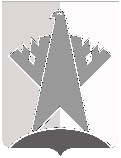 ДУМА СУРГУТСКОГО РАЙОНАХанты-Мансийского автономного округа - ЮгрыРЕШЕНИЕ«24» апреля 2020 года                                                                                                       № 853-нпа         г. СургутДума Сургутского района решила:Внести в решение Думы Сургутского района от 20 декабря 2019 года 
№ 793-нпа «Об установлении дополнительных мер социальной поддержки ветеранам Великой Отечественной войны, труженикам тыла Великой Отечественной войны, инвалидам Великой Отечественной войны, вдовам военнослужащих, погибших в период Великой Отечественной войны, вдовам умерших инвалидов Великой Отечественной войны и бывшим узникам нацистских концлагерей, тюрем и гетто, бывшим военнопленным во время Великой Отечественной войны, а также бывшим несовершеннолетним узникам концлагерей, гетто и других мест принудительного содержания, созданных фашистами и их союзниками в период Второй мировой войны, проживающим на территории Сургутского района» следующие изменения:в пункте 1 слова «на момент вступления в силу настоящего решения» исключить;подпункт 2 пункта 2 изложить в следующей редакции: «2) определить отраслевой (функциональный) орган администрации Сургутского района, уполномоченный на перечисление единовременной материальной помощи, указанной в пункте 1 настоящего решения.».Контроль за выполнением решения возложить на комиссию по бюджету, налогам, финансам и имуществу Думы Сургутского района.Решение вступает в силу после его официального опубликования (обнародования).О внесении изменений в решение Думы Сургутского района от 20 декабря 2019 года № 793-нпа «Об установлении дополнительных мер социальной поддержки ветеранам Великой Отечественной войны, труженикам тыла Великой Отечественной войны, инвалидам Великой Отечественной войны, вдовам военнослужащих, погибших в период Великой Отечественной войны, вдовам умерших инвалидов Великой Отечественной войны и бывшим узникам нацистских концлагерей, тюрем и гетто, бывшим военнопленным во время Великой Отечественной войны, а также бывшим несовершеннолетним узникам концлагерей, гетто и других мест принудительного содержания, созданных фашистами и их союзниками в период Второй мировой войны, проживающим на территории Сургутского района»Председатель Думы Сургутского районаА.П. Сименяк«24» апреля 2020 годаГлава Сургутского районаА.А. Трубецкой «24» апреля 2020 года